	Заслушав и обсудив информацию об итогах мониторинга сохранения уровня заработной платы и других денежных вознаграждений педагогических работников в условиях пандемии коронавирусной инфекции и использования дистанционных технологий, президиум отмечает следующее.	Несмотря на экономические трудности, возникшие в связи с распространением новой коронавирусной инфекции (COVID-19) сохранены рабочие места, обеспечена своевременная и в полном объеме выплата заработной платы, соблюдены все льготы и гарантии работников образования.По сведениям об итогах мониторинга оплаты труда за 2020 год, поступившим в комитет Саратовской областной организации Профсоюза образования из министерства образования области и из всех 39 муниципалитетов показал очевидный рост средней заработной платы педагогических работников. За период с февраля 2020 г. по февраль 2021 г. по педагогическим работникам общеобразовательных организаций рост средней заработной платы составил 21% (с 28379,49 руб. до 34128,26 руб.). По педагогам дошкольных учреждений – 5,4% (с 25771,41 руб. до 27165,63 руб.) Рост средней заработной платы педагогов дополнительного образования детей составил 5,9% (с 28827,3 руб. до 30528,74 руб.).Заметное повышение средней заработной платы педагогов общего образования произошел после введения учителям, осуществляющим классное руководство с 1 сентября 2020 года ежемесячного денежного вознаграждения в размере 5000 рублей. Мониторинг показал, что проблем с начислением и выплатой вознаграждения нет, педагоги в большинстве случаев в указанный срок выплаты заработной платы получают соответствующую выплату.Выполняется введенное с 1 июня 2020 года постановление Правительства Саратовской области от 4 июня 2020 года №463-П, касающееся повышения средней заработной платы педагогов общего образования - до 29565 руб. в месяц; педагогов дошкольных учреждений – до 27140,6 руб.; педагогов дополнительного образования детей – до 30091,2 руб. Повышение оплаты труда педагогов муниципальных районов области проходит ежемесячно, в форме стимулирующих выплат (в среднем на 5,2%).Положительным фактором в 2020 году являлась индексация должностных окладов всех работников казенных и бюджетных учреждений, в том числе педагогических работников с 1 октября 2020 года в 1,036 раза в соответствии с постановлением Правительства Саратовской области от 5 октября 2020 г. №828-П «О повышении должностных окладов (окладов, ставок заработной платы)…По данным мониторинга министерства образования области средняя заработная плата педагогов общеобразовательных учреждений за январь-декабрь 2020 года составила 30 731,59 руб., или 103,9% к целевому показателю, установленному постановлением Правительства области №463-П – 29565 руб. Однако, средняя зарплата педагогов дошкольных учреждений составила 25612,83 руб., или 94,4% к целевому показателю – 27140,6 руб. Средняя зарплата педагогов дополнительного образования детей – 29609,36 руб., или 98,3% к целевому показателю – 30091,2 руб.Кроме того, мониторинг оплаты труда выявил следующие недостатки.1.Муниципалитеты не всегда принимали решения (постановления, распоряжения) о повышении заработной платы с 1 июня 2020 года. По информации, представленной из муниципальных районов, лишь в половине их приняты свои муниципальные акты, регулирующие порядок соответствующего повышения. 2. Мониторинг показал, что повышение с 1 июня 2020 года осуществляется не во всех общеобразовательных организациях, а лишь в тех где, не достигнут уровень целевых показателей – Балаковский, Аткарский, Федоровский и др. Увеличение зарплаты произошло из-за увеличения педагогической нагрузки. Нарушается принцип: «За равный труд-равная оплата труда». 3.В связи с принятием постановления Правительства Саратовской области от 5.10.2020г. №828-П о повышении должностных окладов на 1,036 раза с 1октября 2020 года не все муниципалитеты принимали свои решения, повышение окладов педагогов не производилось либо затрагивало тех работников, на которых не распространяются Указы Президента РФ (Александрово-Гайский, Вольский, Калининский, Пугачевский, Самойловский, Советский, Татищевский районы). Во всех муниципалитетах области действуют различные оклады работников, это разрушает единство в системе оплаты труда. В Вольском, Калининском, Пугачевском, Самойловском, Саратовском, Советском, Татищевском районах оклады педагогов дополнительного образования детей находятся на уровне 8301-8840 руб. за ставку заработной платы, хотя в других районах они составляют от 9041 руб.– Аркадакский район.  до 15871 руб. –г.Саратов.4. Действующая система оплаты труда учителей не предусматривает установления фиксированных размеров ставок заработной платы за исполнение должностных обязанностей за норму часов педагогической работы в неделю за ставку заработной платы. Оплата труда учителей привязана к количеству обучающихся, число которых может меняться в сторону уменьшения, что приводит к уменьшению фонда оплаты труда учреждения, фонда стимулирующей части. В нарушение статьи 99 Федерального закона «Об Образовании в Российской Федерации», финансирование малокомплектных школ осуществляется в зависимости от количества учеников. По-прежнему система оплаты труда не соответствует Единым рекомендациям по установлению на федеральном, региональном и местном уровнях систем оплаты труда работников государственных и муниципальных учреждений на 2020 год. Кроме того, оклады других педагогических работников (воспитателей, педагогов дополнительного образования детей и др.), установленные постановлением Правительства области №494-П, установлены ниже МРОТ. Заработная плата руководителей дошкольных учреждений, в отдельных районах области находится на уровне воспитателей дошкольных учреждений.При проверках вопросов оплаты труда выявляются нарушения:  при выплате заработной платы в отдельных учреждениях образования не выдаются на руки расчетные листки (Ровенский и др. районы); при приеме на работу, при выходе из длительного отпуска до года, из отпуска по уходу за ребенком педагогам не устанавливается стимулирующая выплата (Новобурасский, Аткарский и др. районы), тем самым нарушается трудовое законодательство. В Положениях о распределении стимулирующей части заработной платы содержится пункт, позволяющий снижать стимулирующую часть заработной платы за нарушения ПВТР, санитарно-эпидемиологического режима, что является нарушением статьи 192 Трудового кодекса РФ (Балашовский, Александрово-Гайский, Самойловский и др. районы). К сожалению, в некоторых районах имеет место быть невнимательное отношение к молодым специалистам, стимулирующую выплату в целях доведения заработной платы до 70% средней зарплаты в области устанавливают только после вмешательства специалистов областной организации Профсоюза (Ровенский, Советский районы).5. С 1 января 2021 г. произошло повышение минимального размера оплаты труда до 12 792 руб. в месяц. На основании решений Конституционного Суда Российской Федерации от 07.12.2017г. №38-П, от 28.06.2018г. №26-П, от 11.04.2019г. №17-П и от 16.12.2019г. №40-П дополнительная оплата за совмещение профессий (должностей), сверхурочную работу, за работу в ночное время, в выходные, нерабочие праздничные дни оплачиваются сверх МРОТ. Таким же образом должна начисляться доплата за работу во вредных и (или) опасных условиях труда в соответствии со ст.146,147 Трудового кодекса РФ, с определением Конституционного Суда от 01.10.2009г. №1160-О-О, с решением Конституционного Суда Российской Федерации от 11.04.2019г. №17-П.Анализ ситуации в области показал, что при расчете заработной платы доплата за работу во вредных условиях труда входит в МРОТ в Александрово-Гайском, Аркадакском, Аткарском, Вольском, Воскресенском, Дергачевском, Духовницком, Красноармейском, Перелюбском, Пугачевском, Самойловском, Советском, Татищевском, Турковском, Федоровском районах.Президиум Саратовской областной организации Профессионального союза работников народного образования и науки РФ ПОСТАНОВЛЯЕТ:1.Информацию об итогах мониторинга заработной платы принять к сведению. Довести данную информацию до сведения министерства образования области и областной Думы.2.Вести переговоры с министерством образования области по следующим вопросам: о необходимости введения в общеобразовательных учреждениях единой системы оплаты труда, основанной на Методических рекомендациях по формированию системы оплаты труда работников общеобразовательных организаций, а также установления окладов педагогических работников не ниже уровня МРОТ при норме учебной нагрузки 18 часов в неделю; о решении вопроса увеличения заработной платы руководителей дошкольных учреждений. 3. Правовой инспекции труда, председателям районных (городских) организаций Профсоюза:- обратиться к главам администрации о принятии муниципальных актов о повышении средней заработной платы педагогов в соответствии в соответствии с постановлением Правительства Саратовской обл. от 04.06.2020г. №463-П «О повышении оплаты труда отдельных категорий работников государственных учреждений области», а также об увеличении окладов в соответствии с постановлением Правительства области №828-П от 5 октября 2020 г. №828-П «О повышении должностных окладов (окладов, ставок заработной платы) работников образования, в том числе педагогических работников.- осуществлять контроль за выполнением трудового законодательства в образовательных организациях области в целях избежания нарушения прав работников.4. Контроль за исполнением настоящего постановления оставляю за собой. Председатель                                                                       Н.Н. Тимофеев	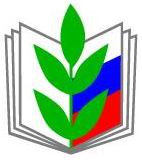 ПРОФЕССИОНАЛЬНЫЙ СОЮЗ РАБОТНИКОВ НАРОДНОГО ОБРАЗОВАНИЯ И НАУКИ РОССИЙСКОЙ ФЕДЕРАЦИИСАРАТОВСКАЯ ОБЛАСТНАЯ ОРГАНИЗАЦИЯ ПРОФЕССИОНАЛЬНОГО СОЮЗА РАБОТНИКОВ НАРОДНОГО ОБРАЗОВАНИЯ И НАУКИ РОССИЙСКОЙ ФЕДЕРАЦИИ(САРАТОВСКАЯ ОБЛАСТНАЯ ОРГАНИЗАЦИЯ «ОБЩЕРОССИЙСКОГО ПРОФСОЮЗА ОБРАЗОВАНИЯ»)ПРЕЗИДИУМПОСТАНОВЛЕНИЕПРОФЕССИОНАЛЬНЫЙ СОЮЗ РАБОТНИКОВ НАРОДНОГО ОБРАЗОВАНИЯ И НАУКИ РОССИЙСКОЙ ФЕДЕРАЦИИСАРАТОВСКАЯ ОБЛАСТНАЯ ОРГАНИЗАЦИЯ ПРОФЕССИОНАЛЬНОГО СОЮЗА РАБОТНИКОВ НАРОДНОГО ОБРАЗОВАНИЯ И НАУКИ РОССИЙСКОЙ ФЕДЕРАЦИИ(САРАТОВСКАЯ ОБЛАСТНАЯ ОРГАНИЗАЦИЯ «ОБЩЕРОССИЙСКОГО ПРОФСОЮЗА ОБРАЗОВАНИЯ»)ПРЕЗИДИУМПОСТАНОВЛЕНИЕПРОФЕССИОНАЛЬНЫЙ СОЮЗ РАБОТНИКОВ НАРОДНОГО ОБРАЗОВАНИЯ И НАУКИ РОССИЙСКОЙ ФЕДЕРАЦИИСАРАТОВСКАЯ ОБЛАСТНАЯ ОРГАНИЗАЦИЯ ПРОФЕССИОНАЛЬНОГО СОЮЗА РАБОТНИКОВ НАРОДНОГО ОБРАЗОВАНИЯ И НАУКИ РОССИЙСКОЙ ФЕДЕРАЦИИ(САРАТОВСКАЯ ОБЛАСТНАЯ ОРГАНИЗАЦИЯ «ОБЩЕРОССИЙСКОГО ПРОФСОЮЗА ОБРАЗОВАНИЯ»)ПРЕЗИДИУМПОСТАНОВЛЕНИЕПРОФЕССИОНАЛЬНЫЙ СОЮЗ РАБОТНИКОВ НАРОДНОГО ОБРАЗОВАНИЯ И НАУКИ РОССИЙСКОЙ ФЕДЕРАЦИИСАРАТОВСКАЯ ОБЛАСТНАЯ ОРГАНИЗАЦИЯ ПРОФЕССИОНАЛЬНОГО СОЮЗА РАБОТНИКОВ НАРОДНОГО ОБРАЗОВАНИЯ И НАУКИ РОССИЙСКОЙ ФЕДЕРАЦИИ(САРАТОВСКАЯ ОБЛАСТНАЯ ОРГАНИЗАЦИЯ «ОБЩЕРОССИЙСКОГО ПРОФСОЮЗА ОБРАЗОВАНИЯ»)ПРЕЗИДИУМПОСТАНОВЛЕНИЕ
«27» апреля 2021 г.
г. Саратов
г. Саратов
№ 10Об итогах мониторинга сохранения уровня заработной платы и других денежных вознаграждений педагогических работников в условиях пандемии коронавирусной инфекции и использования дистанционных технологийОб итогах мониторинга сохранения уровня заработной платы и других денежных вознаграждений педагогических работников в условиях пандемии коронавирусной инфекции и использования дистанционных технологий